                          RISK MANAGEMENT PLAN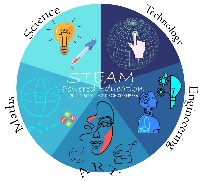   STEAM-POWERED EDUCATION    2021-2-BG01-KA210-SCH-000049746What is ‘Risk Management’?Risk management is a systematic process of identifying and assessing risks and taking actions to protect a partnership against them. The purpose of Project Risk Management is to identify project risks and develop strategies to prevent them from occurring or minimize their impact to the project if they do occur.Project risks exist because of uncertainty. There is always the possibility that something known or unknown could impact the achievement of project's goals. Risk management is about being prepared to handle these risks.Basics of Risk ManagementThere are four basics of risk management that you can use to manage project's risks...Identify RisksRisk AssessmentRisk Response DevelopmentMonitor and Control RisksIdentify RisksThe first step of risk management is to identify any risks that may impact the project. One should essentially answer the question, "What could go wrong?". It's important to encourage critical thinking when trying to identify risks.There are several techniques that one can use to help identify risks...BrainstormingInterviewingRisk ProfilesHistorical DataAssumptions AnalysisWork Breakdown Structure AnalysisIt should be kept in mind that this is not a one-time activity. As the project progresses, new risks may evolve or become known while others may no longer be relevant.Risk AssessmentWhen  one has a list  of potential  project  risks, he needs to determine which risks  need to be managed. Generally, those risks that would have the  greatest  impact  to  the project as well as those that are more likely to occur are the  ones  that  should  be focused on.A basic risk assessment will analyze each risk event for the likelihood that the risk will occur and for the impact it will have if it occurs. This type of qualitative risk analysis information can be plotted on a Risk Assessment Matrix which incorporates the risk rating rules as defined in Project Risk Management Plan.Risk Assessment MatrixRisk Response DevelopmentFor each risk, there are four response strategies that one can choose from...AvoidTransferMitigateAcceptAvoidIn some cases, risk avoidance is possible by making a change to the project management plan. Some examples include extending or shortening the schedule, changing the project strategy, or reducing scope.TransferRisk transfer involves passing the risk to a third party. This doesn't change  or eliminate the risk, it simply gives another party the responsibility to manage the risk. Examples of risk transfer include insurance and guarantees.MitigateRisk mitigation means to reduce the probability and/or impact of a risk event. Examples of risk mitigation include safety training and simplifying processes.AcceptRisk acceptance is when the project team decides not to change the project management plan to deal with the risk or is unable to identify any other risk response strategies for a risk event. This strategy can be passive where the project team decides to just deal with the risk if it occurs. Or it can be active where the project team has a contingency reserve allocated and plan in place in case the risk occurs.Monitor and Control RisksMonitoring and controlling project risks involves implementing risk response strategies, tracking identified risks, monitoring triggering events, and identifying new risks. This should be done throughout the project.Identifying Risks in Our Project – STEAM-POWERED EDUCATIONOur project is a Small-scale partnership in school education under the Erasmus+ program. Partner schools are:‘’House of miracles” Talent school, Kaanland EOOD, Razgrad, BulgariaElementary school Branco Radicevic, Bujanovac, SerbiaPamukoren Ortaokulu, Aydin, TurkeyThe partner organisations coordinators have known each other at the first videoconference, organized by the leading organization Kaanland EOOD, also through school presentations. This means partners know, in a way, weak and strong  points  of  the organisations that are involved as well as being familiar with possible risk in such partnership projects.The first risk management strategy of this project was  created  during  application process. On the application form, the risks  were mentioned.  Bulgaria  was  attained  as the responsible school to prepare a detailed ‘risk management plan’.Partners are from different countries. Although the age group of students is similar, types of school and laws that they follow are different. It makes impossible to use a ready-made template for risk management process. With the aim of preparing a tailor made risk management plan which meets the needs of the partnership, our school started planning process with a storming session.As a result of this brainstorming session, the dimensions of the plan were specified.SignificanceLikelihoodIndividuals ( students & teachers & authorities )National AgenciesBudgetTravel and AccommodationSafetyThe coordinator should keep the record of documents created after activities, meetings, etc. in order to protect the flow of knowledge.The coordinator should monitor the project plan in order to prevent any delay in activities and responsibilities.	The coordinator should inform the partners  about  its  National  Agency’s notice or advice in order to keep up with new regulations on time.The coordinator should make and monitor the distribution of tasks between partners.The contact person of each partner should keep in contact with its NA and partners, and check official mail account regularly in order to  get information on time and prevent delays.	The contact person of each partner should keep the record of the short-term joint staff training event, exchanges and dissemination activities in order to create a data bank for later use.The contact person should inform the new person on duty about the project and share the project files if s/he has to quit the project.The contact person should coordinate and monitor the activities organised at her/his own school in order to provide the achievement of goals.The hosting partner should clearly inform the partners about the destination, safety and emergency rules, travel, food and accommodation before the Mobilities in order to prevent any problem before and during the meeting.The hosting partner should inform the partners about the activities that are going to be done during the meeting at least a month before in order to let them get ready.The hosting partner should inform the partners about special rules or regulations of the hosting country in order to prevent official problems and delays.The hosting partner should help the partners find the most suitable accommodation and transportation in order to save money and provide their security.The hosting partner should help the participants with special needs or situations.The contact person of the hosting partner should share the programme of the meeting as early as possible in order to help partners  find  cheaper  plane tickets and plan their visit. The plan should be precise.The contact person of the hosting partner  should  get  the  necessary documents ready before the meeting in order to save time and hold  a successful meeting.The partners should join the meeting adequately prepared in order to achieve the goals.The partners should consult their own participant students before international meetings to prevent prejudices against fording cultures, food, etc.The partners should share participant information forms before activities to create an interactive environment beforehand.The partners should discuss the rights, responsibilities, safety rules, nature of multiculturalism with participants to prevent misbehavior and negative attitudes.The partners should hold a meeting with parents before activities and get their official permission for travel.The partners should apply for official permission (e.g. visa, travel permission from the ministry, special passport permission) on time.The partners should learn beforehand if the participants need a special medication or conditions to prevent any inconvenience or emergency.The number of the participants joined in local project activities should be increased and all possible ways of communication and tools for experience exchange should be used more in order to compensate the decrease in the number of participants after the end of project, for sustainability.Documents such as tickets and invoices for project implementation should be kept for later use and reporting.The attendance certificate of participants should be kept in project file to prove the Mobilities to the NA and get the final fund.Meeting date should be postponed or exchanged with another partner if there is a significant project planning problem.The hosting partner should clearly inform the partners about security problems and provide enough information about precautions such as contact details, what to do list in case of an emergency, weather, safe travel and accommodation facilities.Hosting partner should be given necessary information on time, in order to prepare a good hosting plan.Pupils who get elected to participate in the exchanges will be prepared by psychological sessions where they will be able to discuss their fears, worries and expectations. In this way we will be prepared to handle any risks.In every stage of the project the target group students will be at the center of our attention. They will be notified about project topic, objectives, results expected at the beginning of the project and they will be asked to sign up for a series of project-related activities that will be organized in our schools, based on their talents and interest.Before every exchange, there will be a selection process and the students who will participate will be given training - cultural, pedagogical, linguistic, to ensure their full and active participation in the project activities in exchanges.Both pupils and teachers will contribute to program's dissemination.If some of the pupils have financial problems, we will support them in order to make the necessary arrangements for travelling.                              Prepared by: Ayten Kyazimova, Kaanland EOOD, Bulgaria          Agreed with: Marija Stojkovic and Yusuf Muratoglu